LE GRAND ORGUE de NOTRE-DAME DE VIMOUTIERS1896 : inauguration de la nouvelle église Notre-Dame. En 1898, les plans de l'instrument présentés par Charles MUTIN, de la célèbre maison CAVAILLÉ-COLL, sont validés. La générosité de la famille LANIEL, riche industriel producteur de la toile cretonne de Vimoutiers, et des paroissiens va permettre la construction de ce magnifique instrument. La particularité de ce grand orgue est son élévation en deux parties distinctes afin de laisser visible le vitrail en rosace.1899 : le grand orgue est inauguré le 10 août avec le concours d'Alexandre GUILMANT, très célèbre compositeur et organiste de l'église de la Trinité à Paris.Cet orgue porte le nom d'Aristide Cavaillé-Coll ; il est le dernier à être inauguré du vivant de ce grand facteur. C'est l'un des plus beaux orgues romantiques de toute la France, remarquable par la puissance de ses jeux d'anches*, notamment ceux du Récit*, ainsi que par la qualité et la richesse exemplaires de ses jeux* de fonds*. Il est le moyen d’expression idéal pour la musique de l'école romantique française, en particulier pour les œuvres de César Franck, Charles-Marie Widor, Louis Vierne, Camille Saint-Saëns, Alexandre Guilmant, Eugène Gigout…Fort heureusement, l'orgue échappe à la plupart des changements dommageables, si souvent apportés aux instruments de l’époque, et ne connaît, au cours de son premier siècle d’existence, que des changements mineurs par rapport à sa composition d’origine.1914 : un relevage partiel s’avère nécessaire l'orgue a souffert de la poussière qui s’est infiltrée dans les tuyaux* et sommiers* ; le gaz d'éclairage a également réagi avec les tuyaux de plomb des jeux d'anches*, provoquant leur oxydation. Dès l'achèvement de ces travaux, Louis VIERNE, organiste de Notre-Dame de Paris, vient à Vimoutiers et joue sur le grand orgue sa propre Messe Solennelle pour chœur et deux orgues. 1924 : la soufflerie est électrifiée.1932 : l'orgue est entièrement restauré; un nouveau ventilateur électrique, plus puissant, est installé.1944 : le 14 juin le centre-ville de Vimoutiers est bombardé, faisant 220 victimes. Bien que les bombes tombent sur le parvis, soufflant tous les vitraux, l'église et le grand orgue sont épargnés.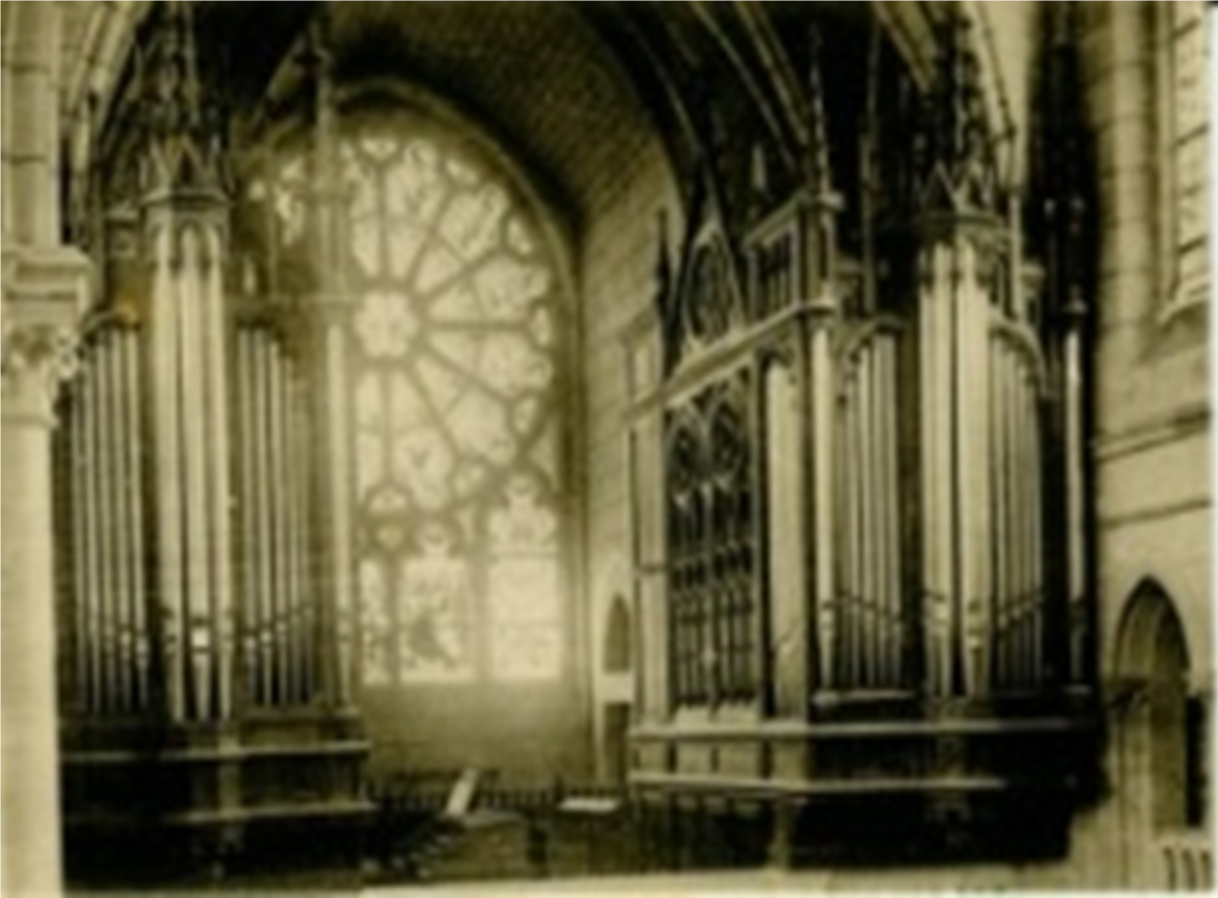 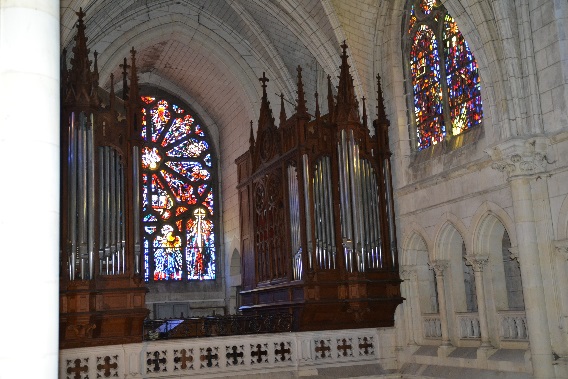 L’état général de l’orgue se détériore au fil des ans, et celui-ci tombe peu à peu dans l'oubli.A l’aube du XXIème siècle, le besoin d'une restauration complète s'impose.2008 : l'Association pour la Sauvegarde de l'Orgue de Notre-Dame de Vimoutiers (ASONDV) est créée et commence à faire connaître cet instrument en organisant trois ou quatre concerts par an. Elle œuvre également pour récolter des dons et faire inscrire ce grand orgue au titre des Monuments Historiques.2011: une expertise est faite par Thierry SEMENOUX, technicien conseil, afin d'évaluer le coût d'une éventuelle restauration. Georges LARTIGAU, président de l'Association CAVAILLÉ-COLL et membre de la Commission des Orgues Historiques au Ministère de la Culture, examine également le grand orgue, qui est classé en 2012.De 2017 à 2019 : restauration complète. Suite à un appel d'offres, c'est l'entreprise ROBERT Frères qui est retenue, s'associant pour les travaux au facteur d'orgue PESCE Frères & Fils. L'orgue, sauf pour les buffets et certains de ses plus gros tuyaux*, est complètement démonté en 2017, et envoyé aux ateliers des facteurs pour restauration. Il est réinstallé en 2018-2019, et sa bénédiction a lieu le dimanche 8 septembre 2019. La Messe Solennelle pour chœur et deux orgues de Vierne est de nouveau donnée à cette occasion, pour célébrer le retour de l’instrument. Deux grands concerts inauguraux sont donnés avec David CASSAN et Gerard BROOKS.2019 : une fois la restauration effectuée, l'association de sauvegarde a été renommée les Amis des Orgues de Vimoutiers (AOV). Cette association a pour objet le développement du rayonnement des orgues de Notre-Dame de Vimoutiers, pour la mise en valeur du patrimoine culturel communal qu'elles représentent.AUTRES ILLUSTRES ORGANISTES AYANT JOUÉ LE GRAND ORGUE DE NOTRE DAME DE VIMOUTIERSDe nombreux autres organistes de renommée, de jeunes talents, des normands passionnés jouent aussi régulièrement ce grand orgue pour des offices, des concerts…en 1949 
Pierre COCHEREAU (1924-1984)organiste-titulaire des grandes orgues
de la Cathédrale Notre-Dame de Parisen 2013 
Pierre PINCEMAILLE (1956-2018)organiste titulaire des grandes orgues
de la Cathédrale-Basilique Saint-Deniswww.orgue-vimoutiers.org18 rue Gigon la Bertrie61120 VIMOUTIERS